HCL Technologies Achieves AWS Storage Competency StatusNoida, India and Sunnyvale, CA – June 12, 2017 – HCL Technologies (HCL), a leading global IT services company, announced today that it has achieved Amazon Web Services (AWS) Storage Competency status. This designation recognizes that HCL provides design, implementation, and management services to help customers successfully achieve their storage goals on AWS.Achieving the AWS Storage Competency differentiates HCL as an AWS Partner Network (APN) member with deep domain expertise in the following core storage categories – Backup & Recovery, Primary Storage, Archive, or Business Continuance/Disaster Recovery (BCDR), having developed innovative technology and solutions that leverage AWS services. To receive the designation, AWS Partner Network (APN) Partners must possess deep AWS expertise and deliver solutions seamlessly in the AWS Cloud; and in this case, demonstrates HCL’s commitment to making the cloud work and deliver real benefits to its customers.“HCL is proud and excited to be one of the first APN Partners to achieve AWS Storage Competency status,” said Kalyan Kumar, CTO – IT Services, HCL Technologies. “While this is yet another milestone that highlights HCL’s commitment to enhancing our competencies on AWS, it also underscores HCL’s stated Mode 2 strategy to invest in developing skills, competencies, partnerships, and solutions that will help solve our customer’s most pressing business and technology challenges.”AWS is enabling scalable, flexible, and cost-effective solutions from startups to global enterprises. To support the seamless integration and deployment of these solutions, AWS established the AWS Competency Program to help customers identify Consulting and Technology Amazon Partner Network (APN) Partners with deep industry experience and expertise.HCL Technologies has more than 20 years of experience in managing various Data Center (DC) services like hosting, storage, network, backup, and Disaster Recovery (DR). The company has created, tested, and successfully implemented various standardized offerings that are targeted to utilize AWS Storage Services – Amazon Simple Storage Service (Amazon S3), Amazon S3 Standard-Infrequent Access, and Amazon Glacier. HCL has a strong customer base and many references where customers have migrated storage and backup to AWS specifically. HCL’s storage related solutions, such as BackupNxt and RecoverNxt, are widely accepted in the market and are based on its experience and global best practices.About HCL TechnologiesHCL Technologies (HCL) is a leading global IT services company that helps global enterprises re–imagine and transform their businesses through Digital technology transformation. HCL operates out of 32 countries and has consolidated revenues of US$ 7.0 billion, for 12 Months ended 31st March, 2017. HCL focuses on providing an integrated portfolio of services underlined by its Mode 1–2–3 growth strategy. Mode 1 encompasses the core services in the areas of Applications, Infrastructure, BPO and Engineering & R&D services, leveraging DRYiCETM Autonomics to transform clients' business and IT landscape, making them 'lean' and 'agile'. Mode 2 focuses on experience–centric and outcome–oriented integrated offerings of Digital & Analytics, IoT WoRKS™, Cloud Native Services and Cybersecurity & GRC services to drive business outcomes and enable enterprise digitalization. Mode 3 strategy is ecosystem–driven, creating innovative IP–partnerships to build products and platforms business.HCL leverages its global network of integrated co-innovation labs and global delivery capabilities to provide holistic multi–service delivery in key industry verticals including Financial Services, Manufacturing, Telecommunications, Media, Publishing, Entertainment, Retail & CPG, Life Sciences & Healthcare, Oil & Gas, Energy & Utilities, Travel, Transportation & Logistics and Government. With 115,973 professionals from diverse nationalities, HCL focuses on creating real value for customers by taking 'Relationships Beyond the Contract'. For more information, please visit www.hcltech.comForward–looking Statements 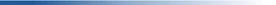 Certain statements in this release are forward-looking statements, which involve a number of risks, uncertainties, assumptions and other factors that could cause actual results to differ materially from those in such forward-looking statements. All statements, other than statements of historical fact are statements that could be deemed forward-looking statements, including but not limited to the statements containing the words 'planned', 'expects', 'believes’,’ strategy', 'opportunity', 'anticipates', 'hopes' or other similar words. The risks and uncertainties relating to these statements include, but are not limited to, risks and uncertainties regarding impact of pending regulatory proceedings, fluctuations in earnings, our ability to manage growth, intense competition in IT services, business process outsourcing and consulting services including those factors which may affect our cost advantage, wage increases in India, customer acceptances of our services, products and fee structures, our ability to attract and retain highly skilled professionals, our ability to integrate acquired assets in a cost-effective and timely manner, time and cost overruns on fixed-price, fixed-timeframe contracts, client concentration, restrictions on immigration, our ability to manage our international operations, reduced demand for technology in our key focus areas, disruptions in telecommunication networks, our ability to successfully complete and integrate potential acquisitions, the success of our brand development efforts, liability for damages on our service contracts, the success of the companies /entities in which we have made strategic investments, withdrawal of governmental fiscal incentives, political instability, legal restrictions on raising capital or acquiring companies outside India, and unauthorized use of our intellectual property, other risks, uncertainties and general economic conditions affecting our industry. There can be no assurance that the forward-looking statements made herein will prove to be accurate, and issuance of such forward-looking statements should not be regarded as a representation by the Company, or any other person, that the objective and plans of the Company will be achieved. All forward-looking statements made herein are based on information presently available to the Management of the Company and the Company does not undertake to update any forward-looking statement that may be made from time to time by or on behalf of the Company.For details contact HCL TechnologiesAnne Coyle Anne.Coyle@hcl.com